Beskrivelse af oplæring i Frankrig Navn og holdNinna Djuurhus, Laura Madsen & Lærke Pedersen (Hold: a0720-1)Hvor har I været? Vi har været i Frankrig, i byen ”Clairvaux les lacs.” Vi var afsted i perioden 31/3-2/5-2023Beskrivelse af lærestedet  Vi arbejdede på et plejehjem i samme by, som vi boede. Dette sted bestod af 2 dele. Den ene del var et plejehjem. Den anden del var boligerne for de mere selvhjulpne borgere. I den selvhjulpne del var der også personale, men vi arbejdede primært på plejehjemmet.Plejehjemmet bestod af 3 etager. På første sal boede 9 beboere, på 2 sal boede der 14 beboere og på 3 sal boede der 13 beboere. Plejehjemmet lå lige ud til den store sø, som byen er kendt for. Personalebeskrivelse – antal og faggrupper I plejen bestod personalet af 3 caregivers, (det er næsten det, vi vil kalde en SSA i Danmark.) Så var der 1 oversygeplejerske og 1 læge til stede på plejehjemmet. Et par gange om ugen var der en fysioterapeut til at træne med beboerne samt en psykolog. Der var også en aktivitetsmedarbejder, som primært tog sig af at planlægge aktiviteterne for beboerne. Så var der kokke, en pedel og rengøringsdamer ansat + de administrative medarbejdere som bestod af 1 koordinerende sygeplejerske, lederen og receptionisten. Bruger-/beboerbeskrivelse – alder kategorier, plejeform  Det var meget gamle mennesker, der boede på plejehjemmet. Den yngste beboer var 80 år og den ældste var 101 år. De havde hver en bolig, og så var der et samlet fællesareal på alle etagerne. De fik serveret mad i boligen/fællesarealet morgen og aften. Til frokost samles alle beboerne for at spise sammen i den store spisesal.Deres plejeform var meget anderledes end i Danmark. Alle beboernes bleer var samlet i et rum, og så lagde man det på en vogn og kørte rundt med denne under morgenplejen. Der var ingen beboere, der blev vasket i sengen, de blev alle vasket både foroven og forneden ude på badeværelset, når de havde været på toilet. Medarbejderne brugte meget sjældent handsker samt sprit. De havde kun en mo-lift til forflytningerne, og den var de ikke så gode til at benytte sig af. Ellers bestod forflytningerne af løft og træk. Så deres ergonomi var ikke for god, og mange af medarbejderne havde ondt i ryg, skulder osv. Det var oversygeplejersken, der stod for alt medicinen på alle 3 etager og var rundt med medicinvognen morgen og middag, og som havde pakket medicinen, så det bare var at udlevere dette til aften. Hvordan har arbejdsdagen set ud?  Vi havde både dagvagter (7-14), aftenvagter (13-20) og aktivitetsvagter (8.30-16.30).Arbejdsdag i dagvagt har set sådan ud: vi hjalp med morgenplejen på en etage hver. De var kun 1 personale pr etage, så morgenplejen var først færdig lige inden frokost. Så skulle de alle hjælpes op til frokost og bagefter hjælpes tilbage i boligen. Vagten sluttede med et møde med både dag- og aftenvagt, oversygeplejersken, lederen og lægen, og så gennemgik vi alle beboerne. Arbejdsdag i aftenvagt bestod først af mødet. Derefter rundt med kaffevognen. Om eftermiddagen stod den på aktivitet med aktivitetsmedarbejderen og de beboere, der havde lyst til dette. Kl. 18 serverede vi aftensmad til beboerne i deres bolig eller fællesarealet, og når de var færdige, begyndte vi at lægge dem i seng. De skulle alle sammen være i seng kl. 20, da aftenvagten havde fri på dette tidspunkt.Arbejdsdag sammen med aktivitetsmedarbejderne gik ud på at planlægge samt udføre aktiviteterne sammen med de beboere, som havde lyst til dette. Hvor og hvordan har I boet? Vi har været så heldige at finde en lejlighed, der lå 3 minutters gågang til plejehjemmet. Lejligheden, vi boede i, var 85 kvm, og vi har i alt givet ca. 17.000 for en hel måned. Hvordan har I transporteret djer rundt?  Vi har lejet en bil i Danmark og kørt til Frankrig. På den måde har det været nemt for os at transportere os rundt for at se noget i Frankrig, og vi har været på nogle længere køreture. Hvad er prisniveauet på dagligvarer? Prisniveauet er meget lig med DanmarkEr der specielle ting, man skal være opmærksom på, hvis man kommer som elev, der hvor I har været? Sprogbarrieren. Der er få medarbejdere på plejehjemmet, der kan snakke engelsk. Meget af kommunikationen foregik derfor på google oversæt. 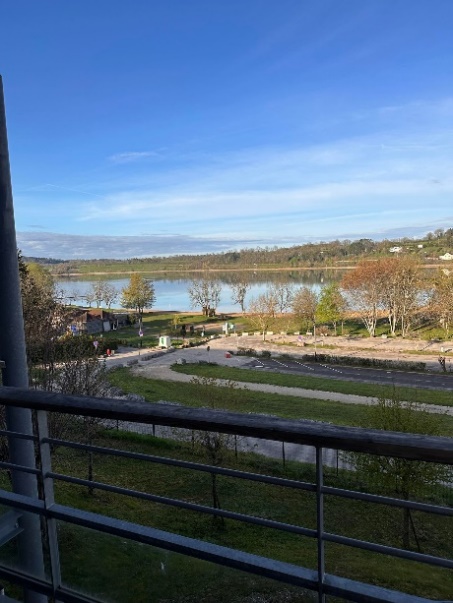 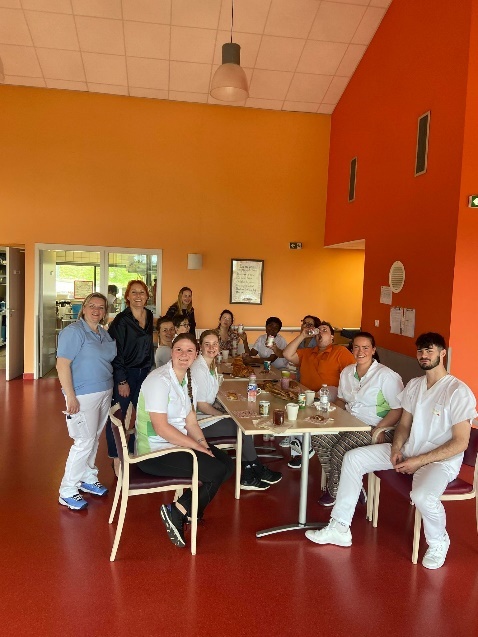 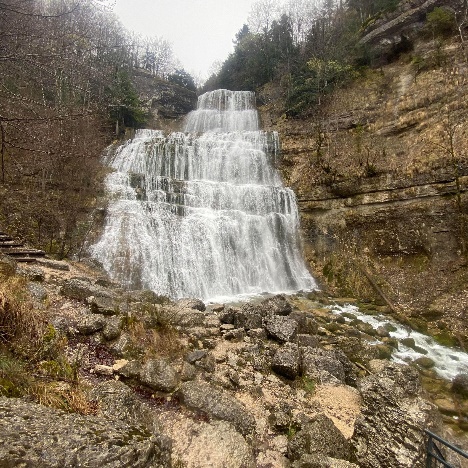 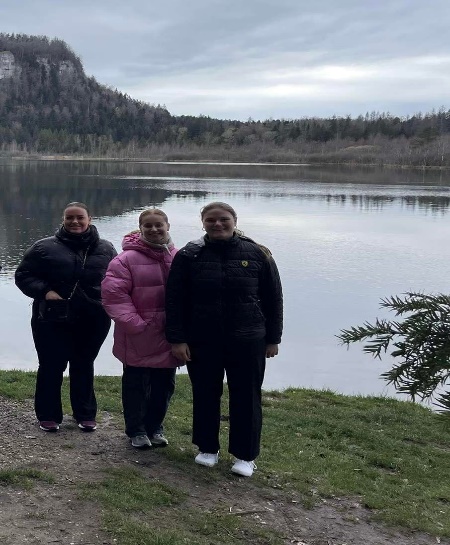 